.Phrased: AA – Tag 4 – BB – AAAAA – Tag 4 – BB - AStart on vocal, after 64 count intro musicPART A (32)Section A1.  (Right & Left)  Side, Together, Side, Toe Touch  (12)Section A2.  Walk Forward, Toe Touch, Walk Backward, Toe Touch  (12)Section A3.  Forward, Back, ¼ Turn Right, Flick, ¼ Turn left, Back, ¼ Turn left, Toe Touch  (9)Section A4.  Side, Toe Touch, Side, Scuff, Jazz Box  (9)PART B (32).The first round of Part B is facing the back wall  (6)Section B1.  ( 2X ) Side, Hold, Rolling Hips  (6)Section B2.  Forward right diagonal, Toe Touch, Back, Toe Touch, Forward, Toe Touch, Back, Back  (7.30)Section B3.  Back, Toe Touch, Forward, Toe Touch, Back, Toe Touch, Forward, Forward (7.30)Section B4.  Rocking Chair, ( 2X ) Paddle Turn  (3)TAG: At the end of walls 2 and 9Out, Out, In, InHAVE FUN AND HAPPY DANCING …Contact person:  permanaayu@yahoo.comMer Meriang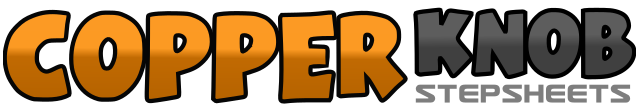 .......Count:64Wall:4Level:Phrased Intermediate.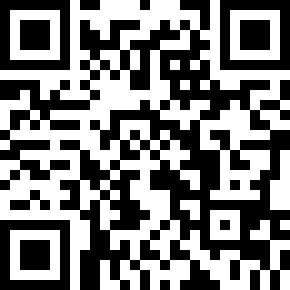 Choreographer:Wandy Hidayat (INA) - October 2015Wandy Hidayat (INA) - October 2015Wandy Hidayat (INA) - October 2015Wandy Hidayat (INA) - October 2015Wandy Hidayat (INA) - October 2015.Music:Meriang - Cita CitataMeriang - Cita CitataMeriang - Cita CitataMeriang - Cita CitataMeriang - Cita Citata........1 – 2 – 3 – 4Step R to right side – Step L next to R – Step R to right side – Touch L toe next to R5 – 6 – 7 – 8Step L to left side – Step R next to L – Step L to left side – Touch R toe next to L1 – 2 – 3 – 4Step forward R, L, R  – Touch L toe behind R5 – 6 – 7 – 8Step backward L, R, L – Touch R toe in front of L1 – 2 – 3 – 4Step R forward, Step back on L, Turn ¼ right stepping R to right side (3), Flick L5 – 6 – 7 – 8Turn ¼ left step L forward (12), Step back on R, Turn ¼ left steeping L to left side (9)– Touch R toe next to L1 – 2 – 3 – 4Step R to right side, Touch L toe next to R, Step L to left side, Scuff R5 – 6 – 7 – 8Cross R over L, Step back on L, Step R to right side, Step L forward1 – 2 – 3 – 4Step R to right side (put the right palm on the left chest), Hold, Step L to left side (Put the left palm on the right chest), Hold5 – 6 – 7 – 8Doing rolling hips to right-left for 2 times (5 – 6 & 7 – 8), end weight on L1 – 2 – 3 – 4Step R forward to right diagonal (7.30), Touch L toe next to R, Step L backward, Touch R toe next to L5 – 6 – 7 – 8Step R forward – Touch L toe next to R – Step backward L, R1 – 2 – 3 – 4Step L backward – Touch R toe next to L – Step R forward – Touch L toe next to R5 – 6 – 7 – 8Step L backward – Touch R toe next to L – Step forward R, L1 – 2 – 3 – 4Step/rock R forward, Recover on L, Step/rock L backward, Recover on R5 – 6 – 7 – 8Step R forward making 1/8 turn left (6), Recover on L, Step R forward making ¼ turn left (3), Recover on L1 – 2 – 3 – 4Step R forward to right diagonal, Step L forward to left diagonal, Step R backward to the center, Step L next to R